Vánoční tvoření rodičů s dětmiVážení, srdečně Vás zveme na VÁNOČNÍ TVOŘENÍKdy: 23.11.2022 od 15 hod.Kde: MŠ, třída SEDMIKRÁSEKS sebou: nápady, náměty, materiály vhodné k vánočnímu tvoření (přírodniny, jedlové větvičky, březové proutí, dekorace, vánoční přízdoby, mašle). Kdo vlastní tavnou pistoli může přinést s sebou.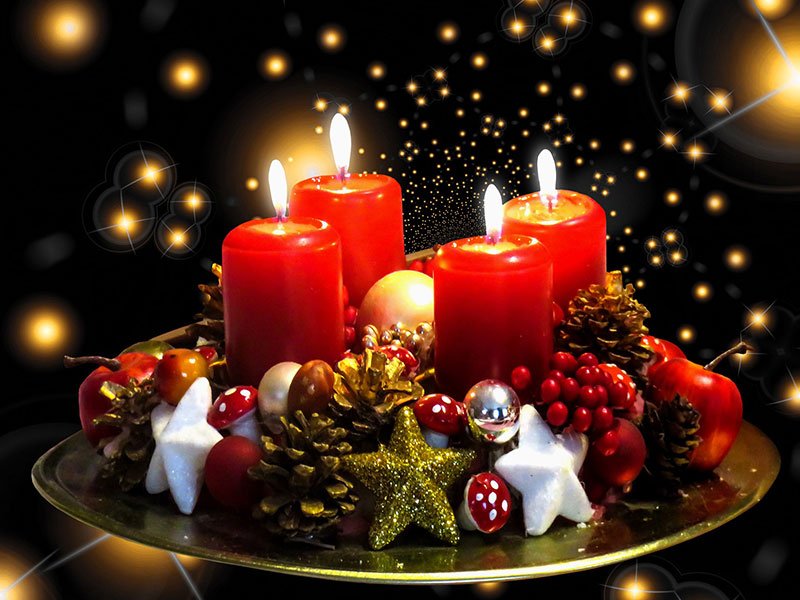 Prodejní výstava se uskuteční 24.-25.11.2022 v budově MŠ od 6:30h – 16:00h.Těšíme se na Vás!